АДМИНИСТРАЦИЯ ПРИГОРОДНОГО СЕЛЬСКОГО ПОСЕЛЕНИЯФРОЛОВСКОГО МУНИЦИПАЛЬНОГО РАЙОНАВОЛГОГРАДСКОЙ ОБЛАСТИПОСТАНОВЛЕНИЕот 06 «февраля» 2024г.								№ 09В соответствии с законом Волгоградской области от 27.12.2006 г. № 1392-ОД «Об областной целевой программе «Повышение безопасности дорожного движения в Волгоградской области на 2007-2012 годы», законом Волгоградской области от 18.03.2002 г. № 680-ОД «О безопасности дорожного движения на территории Волгоградской области», ПОСТАНОВЛЯЮ:1. Внести изменения в целевую программу «Повышение безопасности дорожного движения на территории Пригородного сельского поселения на 2021-2023 годы», утвержденную постановлением администрации Пригородного сельского поселения от 20.01.2021 № 03 (в редакции постановлений №№ 13 от 14.02.2022г.,  № 19 от 28.03.2023г., № 29 от 13.04.2023г.) следующие дополнения и изменения:1.1. В Паспорте целевой программы пункт «Объем и источники финансирования» изложить в следующей редакции:1.2. Пункт 3 изложить в следующей редакции:«3.Этапы и сроки реализации Программы.Реализация программы рассчитана на 2021-2023 годы.Прогнозируемый объем выполнения работ(тыс. руб., в ценах 2020 года)Реализацию программы предполагается осуществить в течение 3 лет»;1.3. Абзац 2 пункта 8 изложить в следующей редакции:«Мероприятия, направленные на повышение безопасности дорожного движения, финансируются за счет средств местного бюджета Пригородного сельского поселения. Общий объем финансирования Программы предположительно составит:8 287,5 тыс. руб., из них:за счет средств местного бюджета – 4 202,1 тыс. руб.»;1.4. Приложение № 1 изложить в следующей редакции:                                                                                         «Приложение №1к программе  «Повышение безопасности дорожного движения на территорииПригородного сельского поселенияна  2021-2023годы»ОБЪЕМЫ ФИНАНСИОВАНИЯ ЦЕЛЕВОЙ ПРОГРАММЫ «ПОВЫШЕНИЕ БЕЗОПАСНОСТИ ДОРОЖНОГО ДВИЖЕНИЯ НА ТЕРРИТОРИИ ПРИГОРОДНОГО СЕЛЬСКОГО ПОСЕЛЕНИЯ НА ПЕРИОД 2021-2023 ГОДЫ» ПО ГОДАМ И МЕРОПРИЯТИЯМ(в ценах 2020 г.) (тыс. руб.)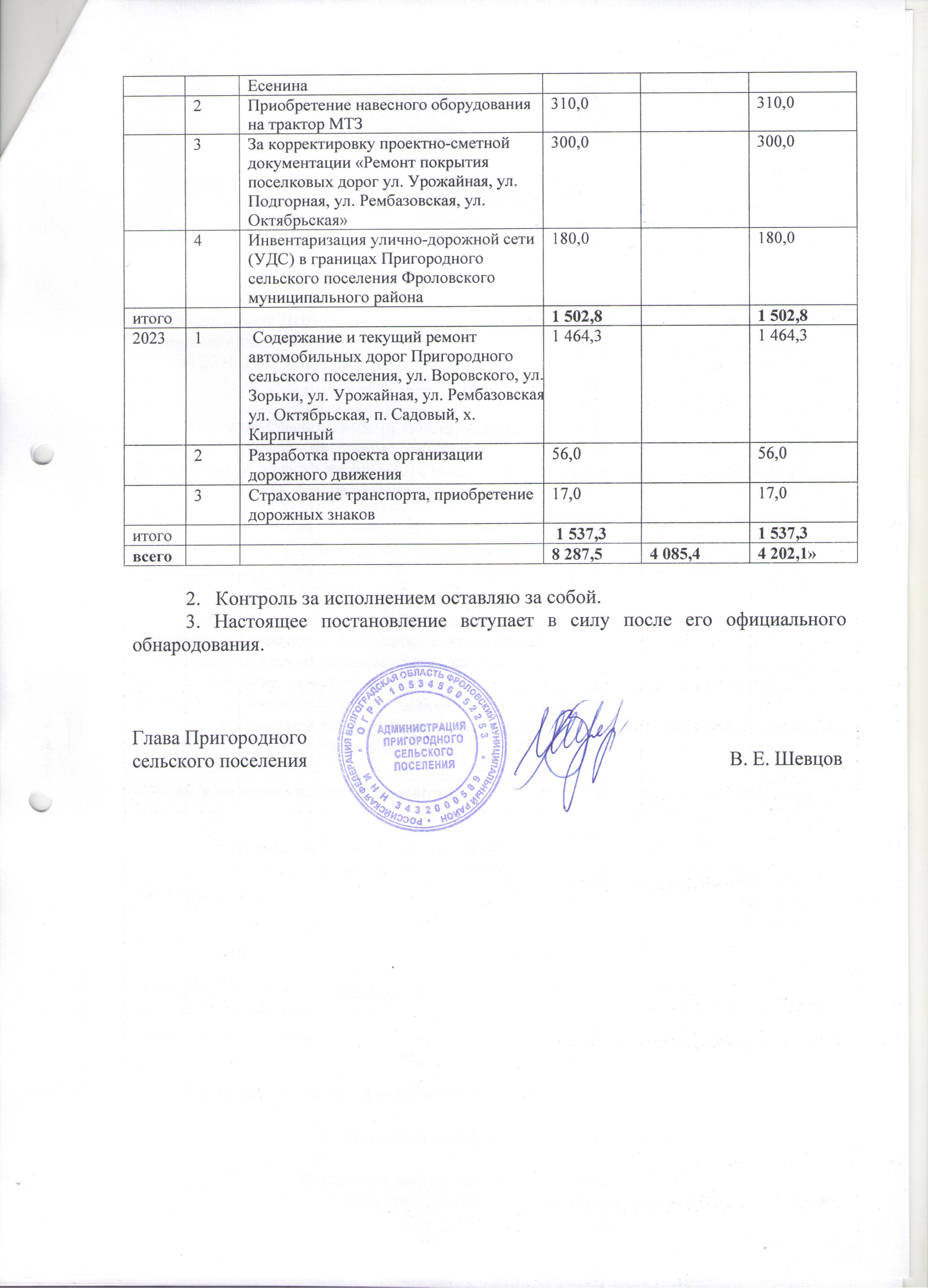 О внесении изменений в постановление администрации Пригородного сельского поселения от 20.01.2021 № 03 «Об утверждении целевой программы «Повышение безопасности дорожного движения на территории Пригородного сельского поселения на 2021-2023 годы» (в редакции постановлений №№ 13 от 14.02.2022г.,  № 19 от 28.03.2023г., № 29 от 13.04.2023г.)«Объем и источники финансированияОбщий объем финансирования Программы предположительно составит 8 287,5 тыс. рублей на все года.Из них:За счет средств бюджета Пригородного сельского поселения – 4 202,1 тыс. руб. За счет средств бюджета Фроловского муниципального района – 4 085,4В том числе:2021 год – 5 247,4 тыс. руб.;2022 год – 1 502,8 тыс. руб.;2023 год – 1 537,3 тыс. руб.»№ЭтапыСрок выполненияОбъем финансированияВ том числе местный бюджет1.Всего по Программе2021-20238 287,5 тыс. руб.4 202,1 тыс. руб.2.В т.ч. по годам20215 247,41 162,020221 502,81 502,820231 537,31 537,3годы№п/пМероприятияОбъемы финансированияПредполагаемые за счет средств областного, район-ного бюджета (софинан- сирование)За счет средств местного бюджета20211Инвентаризация улично-дорожной сети (УДС) в границах Пригородного сельского поселения Фроловского муниципального района60,060,02Содержание и текущий ремонт автомобильных дорог пос. Пригородный,  ул. Урожайная, Подгорная, Воровского, Октябрьская, Рембазовская, Зорьки, Есенина, дорога от 40 лет Октября до ФАПа.5 187,44 085,41 102,0итого5 247,44 085,41 162,0 20221Содержание и текущий ремонт автомобильных дорог пос. Пригородный , от п. Пригородный до п. Садовый и ул. 712,8712,8